….*2022-2023 Eğitim-Öğretim yılında pansiyonumuzda 30 kız öğrenci , 18 erkek öğrenci kontenjanımız    mevcuttur. *Yatakhanelere yerleşim işlemleri 11 Eylül 2022 Pazar günü saat 13.00-18.00 arası yapılacaktır.2022-2023 EĞİTİM - ÖĞRETİM YILI İŞLEMLERİ2022-2023 Öğretim Yılında 9. sınıf öğrencilerinin yerleştirmeleri sistem tarafından otomatik olarak yapılacağı için öğrenciler ve velilerden kayıt sırasında herhangi bir belge istenmeyecektir. Ancak okula kaydı yapılan tüm öğrencilerin okul ile ilgili iş ve işlemlerinde kullanılmak üzere aşağıda istenen belgeler (A) ile yatılı olarak öğrenci pansiyonundan yararlanacak öğrenciler için yatılılık durumlarına göre pansiyona kayıt için getirmesi gereken belgelerin (B) 26.08.2022 Cuma gününe kadar okul müdürlüğüne teslim edilmesi gerekmektedir.OKULA KAYDI YAPILAN TÜM ÖĞRENCİLERİN (YATILI/GÜNDÜZLÜ) GETİRMESİ GEREKEN BELGELERNüfus Cüzdanının Fotokopisi2 Adet Yeni Çekilmiş Vesikalık FotoğrafÖğrencimiz bursluysa, burslu olduğuna dair mezun olduğu ilköğretim okulundan alınacak bursluluk belgesi/yazısını,(8. Sınıfta bursluluğu kazanan okuluna bursluluk kaydı henüz yaptırmayanlar için bursluluk sınavını kazandığına dair onaylı sınav sonuç belgesi ) (Yukarıda belirtilen belgelerin okul öğrenci işlemlerinde kullanılmak üzere tüm öğrenciler veya velileri tarafından 26.08.2022 tarihine kadar Okul Müdürlüğüne teslim edilmesi gerekmektedir.)OKULUMUZ PANSİYONUNDAN YARARLANMAK İSTEYEN ÖĞRENCİLERİN YATILILIK DURUMLARINA GÖRE PANSİYONA KAYIT İÇİN GETİRMESİ GEREKEN BELGELER Öğrenci yatılı okuyacaksa (pansiyonda kalmak istiyorsa) 3 farklı yatılılık türünden birine başvurabilecektir.Gelir Durumundan Parasız Yatılılık2022 PYBS Kılavuzuna göre ailede kişi başına düşen yıllık geliri 32.840,00 (otuz iki bin sekiz yüz kırk) TL ve altında olanlar gelir durumundan parasız yatılılık belgelerini hazırlayarak parasız yatılı başvurusu yapabilecektir. (Hesaplamada Ailenin 2021 Mali yılındaki tüm gelirleri kişi sayısına bölündükten sonra  çıkan miktar esas alınacaktır.)Öğretmen Kontenjanından Parasız YatılılıkEğer öğrencinin anne veya babası öğretmen ise ve görev yaptığı yerleşim biriminde Sosyal Bilimler Lisesi  bulunmuyorsa aşağıda öğretmen kontenjanından parasız yatılılık başvurusu belgelerini hazırlayarak parasız yatılı olabilecektir. (Görev yeri belgesi ve görev yaptığı yerleşim biriminde Sosyal Bilimler Lisesi  bulunmadığına dair yazı getirilecektir. Gelir durumu uygunluğu aranmayacaktır.)Paralı YatılılıkÖğrencinin durumu yukarıdaki seçeneklerden (Gelir durumu nedeniyle (a şıkkı) ya da öğretmen çocuğu kontenjanından (b şıkkı) parasız yatılılık) hiçbirine uymuyorsa paralı yatılılık başvuru belgeleriyle sadece paralı yatılılık başvurusu yapabilecektir.UYARI: İlköğretimde Burslu Öğrencilerden Hemen Parasız Yatılılığa Geçmek İsteyenler Burslu Olmayan Öğrenciler Gibi Başvuru Yapacaktır. Aksi Takdirde (Gelir Durumu Ya Da Öğretmen Kontenjanından Parasız Yatılılığa Şartları Uymuyorsa) Bursluluktan Parasız Yatılılığa Geçişler Yönetmelik Gereği Eylül Ayının Son İş Gününe Kadar Yapılmaktadır. Bu Süre İçerisinde Başvuru Yapılmamışsa 1 Yıl Boyunca Öğrenciler Hem Paralı Yatılı Hem De Burslu Olmaktadır.GELİR DURUMUNA GÖRE PARASIZ YATILI KALACAK ÖĞRENCİLERDEN İSTENECEK BELGELERÇocuğunu parasız yatılı okutmak isteğine dair pansiyon müracaat dilekçesi(EK-3)Öğrencinin ailesinin maddi durumunu gösteren beyanname ile beyana esas olan velinin ve varsa eşinin bir önceki yıla ait yıllık gelir durumunu gösteren ve yetkili kişi, kurum ve kuruluşlardan alınan belge (Yat. Burs. Yön.5-(1)/a mad.)(EK-1)(Ek-1 formunun doldurulması ile ilgili bölümü okuyarak doldurunuz. Eklerini mutlaka ekleyiniz.)Bir önceki ders yılında okul değiştirme cezası almamış olmak.(Yat. Burs. Yön. 4-(2)/ c mad.)Vukuatlı Nüfus Kayıt örneğiYatılı olarak okulumuzda okumasına bir engel rahatsızlığı bulunmadığına dair hekim raporu (sağlık kuruluşu veya aile hekiminden) alınacak sağlık raporu (Raporda yatılı okumasına engel bir durum olmadığı yazılı olarak belirtilecek.)(Yat. Burs. Yön. 4-(2)/d mad.)Yatılı Öğrenci Evci İzin Formu ÖĞRETMEN ÇOCUĞU KONTENJANINDAN YARARLANARAK ÇOCUĞUNU PARASIZ YATILI OKUTMAK İSTEYENLERDEN ALINACAK BELGELER   (MEB Kadrolarında Çalışan Öğretmenlerin Çocukları)Çocuğunu öğretmen kontenjanından parasız yatılı olarak okutmak isteğine dair pansiyon müracaat dilekçesi. (EK-3)Annesinin veya babasının görev yaptığı yerleşim biriminde çocuğunu okutacağı düzeyde (ortaöğretim kurumu) okul bulunmadığına dair görev yaptığı yerdeki İl /İlçe Milli Eğitim Müdürlüğünden alınacak belge.Annesinin veya babasının öğretmen olarak çalıştığına dair görev yaptığı okul müdürlüğünden alınacak görev yeri belgesiYatılı olarak okulumuzda okumasına bir engel olmadığına dair resmi tek tabipten (Ailehekimliğinden de alınabilir.) alınacak sağlık raporu (Raporda yatılı okumasına engel bir durum olmadığı yazlı olarak belirtilecek.)Sınavın yapıldığı ders yılında tasdikname ile uzaklaştırma veya daha ağır bir ceza almadığını ve sınıfını geçtiğini gösteren okul müdürlüğünden alınan yazıYatılı Öğrenci Evci İzin Formu BURSLU YA DA PARASIZ YATILI OLARAK OKURKEN OKULUMUZU KAZANARAK  PARASIZ YATILI OLARAK OKUMAK İSTEYENLERDEN ALINACAK BELGELERÇocuğunu parasız yatılı olarak okutmak istediğine dair müracaat dilekçesi(EK-3)Parasız yatılılık veya bursluluk imtihanını kazandığına dair sınav sonuç belgesi. (Yeni kazananlar için)Parasız yatılı ve burslu öğrenim gören öğrenciler için parasız yatılı veya burslu öğrenim gördüğüne dair bitirdiği okulun müdürlüğünün yazısı (Parasız Yatılılığı Devam Edenler)Öğrenci Ailesinin Maddi Durumunu Gösteren Beyanname ile beyana esas olan velinin ve varsa eşinin bir önceki yıla ait yıllık gelir durumunu gösteren ve yetkili kişi, kurum ve kuruluşlardanalınan belge. (Yat. Burs. Yön.5-(1)/a mad.)(EK-1)(Ek-1 formunun doldurulması ile ilgili bölümü okuyarak doldurunuz. Eklerini mutlaka ekleyiniz.)Sınavın yapıldığı ders yılında tasdikname ile uzaklaştırma veya daha ağır bir ceza almadığını ve sınıfını geçtiğini gösteren okul müdürlüğünden alınan yazı.Vukuatlı Nüfus Kayıt örneğiYatılı olarak okulumuzda okumasına bir engel olmadığına dair resmi tek tabipten (Aile hekimliğinden alınabilir.) alınacak sağlık raporu (Raporda yatılı okumasına engel bir durum olmadığı yazılı olarak belirtilecek.)Yatılı Öğrenci Evci İzin Formu PARALI YATILI OLMAK İSTEYENLERDEN İSTENEN BELGELERYukarıda belirtilen şartları (Gelir Durumuna Uygunluk (EK-1’e göre) ya da Öğretmen Çocuğu Kontenjanı) taşımayan öğrenciler pansiyonumuza paralı yatılı olarak kayıt yaptırabilirler. Bu öğrencilerden;1- Paralı yatılı olmak istediğine dair dilekçe  (EK-3)2-Yatılı olarak okulumuzda okumasına bir engel olmadığına dair resmi tek tabipten (Aile Hekimliğinden alınabilir) alınacak sağlık raporu. (Yatılı okumasına engel bir durum olmadığı raporda yazılı olarak belirtilecek)3- Paralı Yatılı Öğrenci Taksit Bildirim Belgesi4-Yatılı öğrenci evci izin formu5-Paralı yatılı öğrencilerden ücretler en geç, ilk taksit kayıt sırasında EYLÜL, ikinci, üçüncü ve dördüncü taksitler için ise KASIM–ŞUBAT ve NİSAN aylarının son iş gününe kadar ödenmek şartıyla dört taksit halinde alınır. Taksitini zamanında ödemeyen öğrencinin paralı yatılı öğrencilikle ilişkisi kesilir. 2022 -2023 öğretim yılının ilk taksiti 2055 TL' dir. Son iki taksiti 2023 Mali Yılı Bütçe Kanununa göre tespit edilecek miktar üzerinden alınacaktır. Taksitler okulumuzdaki “Sayman Mutemedi”ne elden teslim edilerek ödeme makbuzu alınacaktır.Yukarıda pansiyon yatılı öğrenci kayıtları için istenen belgelerin yatılılık yerleştirme işlemlerinde kullanılmak üzere tüm öğrenciler veya velileri tarafından 28.08.2022 tarihine kadar Okul Müdürlüğüne teslim edilmesi gerekmektedir.)ÖNEMLİYukarıda Okul İşlemleri İle Pansiyon İşlemlerinde Belirtilen Belgelerin Tüm Öğrenciler veyaVelileri Tarafından 26.08.2022 Tarihine Kadar Okul Müdürlüğüne Teslim Edilmesi Gerekmektedir.Okulda Ve Pansiyonda Lazım Olacak Diğer Eşya, Araç-Gereçler İle Diğer Hususlar KayıtSırasında Bildirilecektir.Hafta Sonları Evci Çıkmak İsteyen Öğrencilerin Velilerinin Evci Adreslerini Kayıt Sırasındaİmzalı Dilekçe İle (Ek-8) Okul Müdürlüğüne Bildirmesi Gerekmektedir.Not: Okulumuza kayıt sırasında öğrenci eğer ilköğretimde burs alıyorsa-mezun olduğu okuldan burs aldığına dair resmi yazıyı, 2022 yılında parasız yatılılık veya burs kazandı ise, kazandı belgelerinin aslını getirmeyi unutmayınız.AÇIKLAMALAR:Ortaöğretim kuramlarına kayıt yaptıran ve yatılılığa başvuran öğrencilerden parasız yatılılığa başvuru ve kayıt kabul şartlarını taşıyanlar, kontenjan durumu ve yerleştirmeye esas puanı dikkate alınarak yapılacak sıralamaya göre parasız yatılı; paralı yatılılığa başvuru ve kayıt kabul şartlarını taşıyanlar ise 14 üncü maddenin üçüncü fıkrası dikkate alınarak paralı yatılı olarak kayıtlı bulundukları okula ait pansiyonlara okul müdürlüklerince yerleştirilir. Ancak ortaöğretim kademesindeki özel eğitim meslek liselerinde yatılılığa yerleştirme ile ilgili iş ve işlemler ise Özel Eğitim ve Rehberlik Hizmetleri Genel Müdürlüğü tarafından yapılır.Ortaokul, özel eğitim ortaokulu ve imam-hatip ortaokullarında burslu, ortaöğretim kuramlarında ise parasız yatılı veya burslu okuyan öğrencilerin parasız yatılılığı veya bursluluğu ortaöğrenimlerini tamamlayıncaya kadar devam eder. Paralı yatılı olarak yerleştirilen öğrencilerin yatılılıkları, nisan ayı sonuna kadar velisinin yazılı isteği üzerine bir sonraki öğretim yılında da devam eder.Parasız yatılılık veya bursluluğun sona ermesi ise MEB bağlı resmi Okullarda Yatılılık, Bursluluk, Sosyal Yardımlar ve Okul Pansiyonları Yönetmeliğinin17-(2) maddesinde belirtilen hallerde gerçekleşir.Öğrenci bursları, bursluluk sınavı kazanılarak okula kayıt yaptırılan tarihi izleyen Ekim ayı başından itibaren okullarca ödenir. Ödemeler aylık veya üçer aylık dönemler halinde yapılır ve ödemelere yarıyıl ve yaz tatillerinde de devam edilir.İlköğretim okulunu bitiren öğrencilerin bursları, okulumuza devam etmeleri halinde kesilmez. İlköğretim okullarından burslu olarak mezun olan öğrenciler, okulumuza kayıt yaptırırken, ilköğretimde burslu olduklarını beyan etmeleri üzerine müdürlüğümüzce öğrencilerin burs nakli elektronik ortamda gerçekleştirilecektir. Bu öğrencilerin bursları, yeni kayıt oldukları müdürlüğümüzce, mezun oldukları tarihi takip eden aybaşından itibaren ödenecektir.Bakanlığa bağlı resmi ve örgün eğitim kuramlarından ayrılanlar ile parasız yatılılığa geçen öğrencilerin bursları, ayrıldıkları tarihi takip eden aybaşından itibaren kesilir. Bursluluğu sona erenlerin durumları, ayrıldıkları okul müdürlüklerince öğrencinin ayrıldığı tarihi takip eden ayın ilk üç iş günü içerisinde e-Burs sistemi üzerinden iptal edilir.Parasız yatılı öğrencilere ayrıca burs verilmez.Parasız yatılı veya burslu okuma imkanlarından faydalanan öğrenciler, başka resmi kurum ve kuruluşlarca verilen bursu seçtikleri takdirde bu yönetmelikte öngörülen parasız yatılı veya burslu okuma haklarından faydalanamazlar. Resmi kurum ve kuruluşlarca verilen bursu tercih eden öğrencilerin parasız yatılılık veya burslulukları öğrenim gördükleri müdürlüğümüzce sona erdirilir. Parasız yatılı ve burslu öğrencilerin muayene ve tedavi işlemleri 5510 sayılı Sosyal Sigortalar ve Genel Sağlık Sigortası Kanunu hükümlerine göre yürütülür.Kayıt ve kabul süresinde, ihtiyaç duyulduğunda öğrencinin başvuru yaptığı yıl itibarıyla EK- 1’de yer alan öğrenci ailesinin maddi durumunu gösteren beyanname ve ekleri, öğrencilerin öğrenim gördükleri okul müdürlüğümüzce ilgili kurum ve kuruluşlardan araştırılır. Bu araştırma sonucuna göre beyannamede belirtilen fert başına düşün yıllık gelir tutarı, içinde bulunulan mali yılda belirtilen limitten fazla ise öğrencinin başvurusu, parasız yatılılık veya bursluluk hakkı iptal edilir. Öğrenci velisi hakkında hukuki işlem yapılmak üzere durum ilgili makamlara bildirilir.MENTEŞE SOSYAL BİLİMLER LİSESİ MÜDÜRLÜĞÜNE            EK-32022 LGS yerleştirmeleri sonucunda okulunuzu kazanan ve kesin kaydı yapılan  okulunuz...........  sınıfı …….. nolu  öğrenciniz …………...........................................’nın ekli belgeleri incelenerek okulunuz pansiyonunda PARASIZ YATILI/ PARALI YATILI öğrenci olarak yerleştirilmesini istiyorum.Beyan ettiğim bilgi ve belgeler tarafımdan doldurulmuş olup eksik, hata ve yanlışlık olması durumunda oluşabilecek sorumluluk tarafıma ait olacaktır.Gereğini bilgilerinize arz ederim....../…./2022    	ADRES:           								VELİ ADI SOYADI -İMZA2022-2023 EĞİTİM ÖĞRETİM YILI ÖĞRENCİ PANSİYONU BAŞVURU BİLGİ FORMU(VELİ İZİN MUVAFAKAT BELGESİ)MENTEŞE SOSYAL BİLİMLER LİSESİ MÜDÜRLÜĞÜNE ÖğrencininAdı ve Soyadı:....................................................................Sınıf ve No	:....................................................................Yukarıda adı soyadı ve sınıf nosu belirtilen velisi bulunduğum, okulunuz öğrencisinin, okulunuzdaki tüm öğrenimi süresince mezuniyetine kadar aşağıda belirtilen hususlarla ilgili her türlü muvafakat veriyor ve öğrencinin tüm sorumluluğunu kabul ediyorum.Öğrenim süresince okulun düzenlediği her türlü etkinlik; (kurs, proje, toplantı, yarışma, sosyal sportif ve kültürel etkinlikler, gezi, gözlem, araştırma ve inceleme vb.) için.Okulca düzenlenen her türlü antrenman, müsabakalar, yarışmalar ve proje çalışmaları içinHafta içi ve sonları evci, çarşı izni ve Özel Öğretim Kursu nedeniyle okuldan ve pansiyondan ayrılması için, yarı yıl ,ara tatiller , yıl sonu ,bayram, resmi tatil,tüm izin çeşitlerinde ve bu izinlerde yalnız gidip gelebilmesi için izin veriyor ve her türlü sorumluluğu kabul ediyorum.Hafta içi ve sonu dersler zamanı ve ders dışı zamanlarda verilecek her türlü izinler içinYarıyıl dinlenme tatili bayram tatili ve benzeri her türlü tatillerde okuldan ayrılabilmesi için6-Disiplin cezası sebebiyle okuldan eve gelebilmesi içinHafta içi ve hafta sonları öğrencilerin kendi aralarında veya öğretmenlerince düzenlenecek sportif, sosyal ve kültürel faaliyetlere (sportif, kültürel, sinema-tiyatro-konser-seminer-konferans vb.organizasyonlara katılma ve izleme; halı saha, salon sporları oyun faaliyetlerine katılma ve izleme, bu faaliyetlere öğretmen eşliğinde veya yalnız gidebilmesi için izin veriyor ve her türlü sorumluluğu kabul ediyorum.Gerektiğinde akşamları ya da gündüzleri ambulansla, ambulans gelmezse (ücreti tarafımca karşılanmak suretiyle)taksi tutularak nöbetçi öğretmen veya idareci eşlinde hastaneye götürülüp tedavi ettirilmesini, gündüz ise imkanlar dahilinde hastaneye gitmesini/götürülmesi kabul ediyorum.Her türlü uzun tatillerde pansiyonun tatil edildiği durumlarda öğrencimin evci olarak çıkacağını kabul ediyorum.Öğrencinin tüm yıl süresince pansiyon ve okuldan her türlü izin ayılış ve dönüş ,giriş-çıkış işlemleri ,adres bilgileri ,tarih ve durumunu kendim sürekli takip ve kontrol edeceğim. Pansiyondan çıkış ve pansiyona varış saat ve durum bilgilerini kendim izleyeceğim. Öğrenci ile sürekli iletişim halinde olacağım..	........../.........../2022Veli Cep Tel:	Öğrenci Velisinin (Yasal Vasisi)									Adı Soyadı-İmza                                  (Evci ve çarşı izin form dilekçesi)	Ek-6	:Parasız (	) , Paralı (	)	Okul No :………. Sınıfı :...................MENTEŞE SOSYAL BİLİMLER LİSESİ MÜDÜRLÜĞÜNEVelisi bulunduğum ……. Sınıfı ………. Numaralı öğrencim	’ insorumluluğu tarafıma ait olmak üzere okullunuzda ve pansiyonda kaldığı eğitim öğretim yılları boyunca tekrar bir düzeltme talebim oluncaya kadar aşağıda belirttiğim biçimde evci, çarşı ve diğer izin işlemlerinin yürütülmesiniistiyorum. Evci , çarşı ve diğer izinlerine yalnız gidebilir doğacak her türlü sorumluluk bana aittir. Öğrencimin çarşı ,evci ve diğer tüm izin geliş-gidişlerini ,pansiyondan çıkıp çıkmadığını, pansiyona ulaşıp ulaşmadığını kendim takip edeceğim.İzinsiz çıktığı veya kayıt sırasında belirtilmeyen bir adrese çıktığı takdirde doğabilecek her türlü sorumluluğu ve uygulanacak disiplin işlemini kabul ediyorum.Gereğini arz ederim.VELİNİN ADI VE SOYADI	:...........................................ADRESİ	:...........................................	CEP TEL	:........................................... EVCİ DURUMU	:HER HAFTA................. (	)	Cuma akşamından Pazar 17. 00’a kadar evci sayılmasını	( )15 GÜNDE......................(	)	Cuma akşamından Pazartesi 08. 00 ‘a kadar evci sayılmasını( )BİR AYDA .....................(	) UZUN TATİLLERDE....  (		)EVCİ ÇIKMAMASINI (	)	talep ediyorum.ÇARŞI İZNİ: Hafta içi ve sonları ve Okul yönetiminin uygun gördüğü zamanlarda çarşı iznine çıkmasına izin veriyorum.Öğrenci Velisi	…………………..Adı Soyadı	Pan. Sor. Md. Yrd.……………………..İmza	UYGUNDUR…/…/2022NOT:*Okula ilk kayıtta ve her öğretim yılı başında veli evci çıkaracağı adresler için dilekçeyle müracaat etmek zorundadır.*Evci izninde yanında kalınacak kişinin ve ailenin öğrenciyle birinci dereceden yakın akraba olması gerekmektedir.*Evci çıkılacak kişi veya ailenin açık adres, telefon ve her türlü kimlik bilgileri yazılacak. değişiklikler idareye bildirilecektir.ÖĞRENCİ AİLESİNİN MADDİ DURUMUNU GÖSTEREN BEYANNAME        (EK-1)( *)Aile maddi durumumun yukarıdaki beyannamede belirttiğim şekilde olduğunu beyan eder, velisi bulunduğum .......................................................................... Lisesi ....................... sınıfı öğrencilerinden ..................................... oğlu/kızı ........... numaralı ................................................................................’ın  ...................... yılı parasız yatılılığa kabulünü arz ederim........ /…./........Velisinin Adı SoyadıİmzasıBaşvuran öğrencininAdı - Soyadı	:................................................................	Adresi	:...............................................................	.................................................................							                                                                                                                     EKLER:											 1. Yetkili kişi, kurum veya kuruluşlardan alınacak geçen yıla ait gelir durumunu gösteren belge,(**)2. Aile nüfus kayıt örneği,3. Velinin ve çalışıyorsa eşinin bakmakla yükümlü olduğu anne ve babası ile ilgili tedavi yardım beyannamesi, varsa diğer bakmakla yükümlü olduğu şahıslarla ilgili mahkeme kararı örneği,  4.Velinin yararlanacağı kontenjanla ilgili belge( * ) Bu beyanname; başvuru, kayıt-kabul ve iptal işlemlerinde kullanılacaktır.(**) Onay kısmı; vergi dairesi, yeminli muhasebe birimi veya ilgili kişi, kurum ve kuruluşlarca onaylanacaktır.(PANSİYON – ÖĞRENCİ SÖZLEŞMESİ)                      Ek -7Öğrencinin Pansiyon İdaresine Karşı SorumluluklarıPansiyondan sorumlu müdür yardımcısından izin almadan bir şey yapmayacağım ve her durumda bilgi vereceğim, ilgili idarecinin sözlü ve yazılı talimatlarına uyacağım. İzin almadan bir şey yapmayacağım. MEB tarafından kabul edilen ve kabul edilecek pansiyon yönetmeliklerine ve bu yönetmeliklere uygun yapılan her türlü uygulamaya uyacağım. İlan tahtasını sık sık okuyacağım, ayrı bir uyarıya meydan vermeden ilanları kendim takip edeceğim. Yurdun huzurunu ve düzenini bozacak hareketlerden titizlikle kaçınacağım, görgü kurallarına uyacağım.MEB ve yurt iç yönergesine göre yasaklanan, maddi değeri yüksek eşyayı, öğrenci harçlığı limitinin üstünde parayı, reçeteli veya reçetesiz ilaçları vb. malzemeyi çantamda, valizimde, dolabımda bulundurmayacağım. Şahsıma ait değerli eşyaların kaybından yurt idaresini sorumlu tutmayacağım, ve değerli eşyalarımı ortada bırakmayacağım.Etüt saatlerinde cep telefonumun açık olmasının suç olduğunu, cep telefonumdaki mesajlardan sorumlu olduğumu, telefonumu başkalarına kullandırmayacağımı, cep telefonumu pansiyonda asla kamera ve fotoğraf çekimlerinde kullanmayacağımı ,cep telefonumun numarasını yurt idaresine vermem gerektiğini biliyorum.Görüntü ve ses kayıt edici cep telefonlarını başkalarının aleyhinde, okul ve pansiyon bilgi, belgelerini şahıs veya kurumlarla paylaşmak amacıyla kullanmak yasaktır. Kaybolan cep telefonlarında sorumluluk tamamen öğrenci ve veliye aittir. Ders esnasında, etütlerde kapalı ve yatılı öğrenciler gece 22.30’dan itibaren cep telefonlarını sessiz konumda tutulacaklardır. Bunları biliyor ve kabul ediyorum.Kurumun ve arkadaşlarımın eşyalarına verdiğim her tür zararı, itiraz etmeksizin ödeyeceğim.Verdiğim adres veya telefonda meydana gelecek değişiklikleri mümkünse aynı gün, değilse ertesi gün okul ve yurt idaresine bildireceğim.Yurdun bahçesinin dışına izinsiz çıkmayacağım. Her nereye gidersem gideyim kesinlikle izin alacağım. İzin almadan yurdun bahçesine bile çıkmamın yasak olduğunu biliyorum.İzin alıp geri dönünce bilgi vereceğim.Hastalandığımda yurt idaresine haber vereceğim,sağlık kuruluşlarına giderken izin alacağım döüşte bilgi vereceğim ve doktorun verdiği ilaçları yurt idaresine teslim edeceğim. Raporluyken ya revirde istirahat edeceğim ya da evci izni kullanacağım. Rapor aldıktan sonra evci iznine çıkmayıp, gündüz pansiyonda bulunmadıktan sonra akşam pansiyonda kalınmayacağını biliyorum. Bir günden fazla raporlarda evci çıkılacaktır.Sabah pansiyonu zamanında terk edip doğrudan okula gideceğim 1. derse geç kalmayacağım. Pansiyonda kalıp özürsüz devamsızlık yapmanın ve derse geç kalmanın disiplin suçu olduğunu biliyorum.Evci izinlerimi formda belirttiğim adreste geçireceğim, velimin ve idarenin izni olmadan bir yere asla gitmeyeceğim. Evci-çarşı izni, Özel Öğretim Kursları izni için veya diğer izinler için yurt idaresine yaptığım beyanların sonucunu şimdiden kabul ediyorum. İzin isteklerimi kabul/red okul idaresinin kararına bağlıdır.Pansiyona yasaklanan maddeler getirmeyeceğim. Arkadaş, misafir vb. kişileri barındırmayacağım. Pansiyona girişte ve odalarda her an arama yapılabileceğini bu durumların tespitinin disiplin suçu olduğunu biliyorum. Dolapları kilitlemeyeceğim.Akşam Pansiyon giriş saatinden sonra pansiyona gelmenin, gece pansiyondan ayrılmanın suç olduğunu biliyorum. Pansiyon giriş saatinden sonra Özel Öğretim Kursu, Özel ders, Halı saha, Spor salonu, Düğün-nişan vb. etkinliklere katılıma izin verilmeyeceğini, bu taleplerin öğrencinin evci veya çarşı izninde giderileceğini biliyorum.Yemekhane, yatakhane, etüt salonları ve okulda nöbetçilik yapacağımı, nöbetlerin tutulmamasının disiplin suçu olduğunu biliyor ve kabul ediyorum.Pansiyon yemekhanesinde yemek sırasında sınıf farkı gözetmeden, arkadaşlarımın önüne geçmeyeceğim. Yemek sofra adabına uygun olarak yenmelidir. Yemekten önce ve sonra ellerin sabunlanarak yıkanmalıdır. Yemekten sonra dişler fırçalanmalıdır. 14)Yemekhaneye okul çantalarıyla ve kitaplarla girmeyeceğim.Yemekhane ve pansiyon birimlerinde çalışan yardımcı personele saygılı davranacağım.15)Yatağımı , dolabımı ve kitaplığımı düzeltilmiş vaziyette bulunduracağım, çarşaf, yastık ve yorganı titiz ve kurallı düzelteceğim. Kıyafetlerimi dolabıma ve askıya düzgün asacağım, kirli kıyafetleri zamanında yıkayacağım ve kirli şekilde dolabımda bekletmeyeceğim. Kitaplarımı düzgün yerleştireceğim. Oda, yatak, dolap talimatlarına uyacağım. Kirli nevresim takımlarını zamanında değiştireceğim ve alezimi yatağa takacağım. Pencere kenarları ve yatak üzerilerine eşya koymayacağım. Kıyafet ve hareketlerime dikkat edeceğim, odam dışında pijama ile dolaşmayacağım. 16)Odamdaki , etüt odasındaki dinlenme ve yemekhanedeki masaları hep temiz bırakacağım. 17)Etütlerde her ne şekilde olursa olsun müzik dinlemeyeceğim.T.C.MENTEŞE KAYMAKAMLIĞIMUĞLA –MENTEŞE SOSYAL BİLİMLER LİSESİ MÜDÜRLÜĞÜ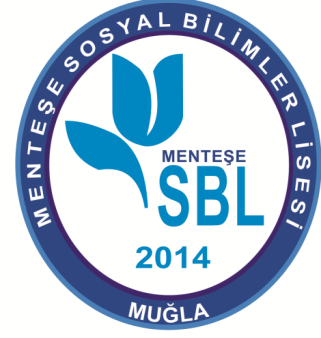 2022- 2023EĞİTİM ÖĞRETİM YILIKAYIT KILAVUZUWeb: www.mentesesbl.meb.k12.tre-posta: 757986@meb.k12.tr2022-2023 EĞİTİM ÖĞRETİM YILI ORTAÖĞRETİM KURUMLARINA TERCİH VE YERLEŞTİRME TAKVİMİ2022-2023 EĞİTİM ÖĞRETİM YILI ORTAÖĞRETİM KURUMLARINA TERCİH VE YERLEŞTİRME TAKVİMİTarihİşlem04-20 Temmuz 2022Yerleştirme işlemleri için tercihlerin alınması25 Temmuz 2022Yerleştirme Sonuçları ve boş kontenjanların ilan edilmesi25-29 Temmuz 2022Yerleştirmeye Esas 1. Nakil Tercih Başvurularının Alınması01 Ağustos 2022Yerleştirmeye Esas 1. Nakil Sonuçlarının İlanı01-05 Ağustos 2022Yerleştirmeye Esas 2. Nakil Tercih Başvurularının alınması08 Ağustos 2022Yerleştirmeye Esas 2. Nakil Sonuçlarının İlanı23-26 Ağustos 2022                                      Yatılılık Başvurularının Alınması31 Ağustos 2022Yatılılık Yerleştirme Sonuçlarının İlanı Ve e-Pansiyon Üzerinden Kayıtların Sisteme İşlenmesi12 Eylül 20222022-2023 Eğitim ve Öğretim Yılı AçılışıTAKSİTTAKSİT MİKTARITAKSİT MİKTARIHANGİ TARİHLER ARASINDA1. TAKSİT2055 TL2055 TLEylül Kayıt sırasında2. TAKSİT2055 TL2055 TLKasım aynın son iş gününe kadar3. TAKSİT2023 bütçesi ile belirlenecektir.2023 bütçesi ile belirlenecektir.Şubat aynın son iş gününe kadar4. TAKSİTNisan aynın son iş gününe kadar4. TAKSİT2023 bütçesi ile belirlenecektir.Nisan aynın son iş gününe kadarÖĞRENCİNİNTC Kimlik NoÖĞRENCİNİNAdı SoyadıÖĞRENCİNİNCinsiyetiKız (………)	Erkek (	)ÖĞRENCİNİNPansiyon yatılılık talebiParalı Yatılı (…….)	Parasız Yatılı (……)ÖĞRENCİNİNGeldiği Yerİl Dışı (……)	İl Merkezi (……)	İlçe (…..)	Köy / Kasaba (……)ÖĞRENCİNİNGeldiği Yerin AdıÖĞRENCİNİNMezun Olduğu Ortaokulun AdıÖĞRENCİNİNOrtaokulu YİBO / PİO’da yatılı olarak mı okudu?Evet (………)	Hayır (	)ÖĞRENCİNİNBurs Alıyor mu?Evet (………)	Hayır (	)ÖĞRENCİNİNRahatsızlığı var mı?Evet (………)	Hayır (	)ÖĞRENCİNİNİlaç Alerjisi var mı?Evet (………)	Hayır (	)ÖĞRENCİNİNSosyal GüvencesiSGK (……)	EMEKLİ SANDIĞI (…..)	DİĞER (…….)ÖĞRENCİNİNKan GrubuÖĞRENCİNİNVelisi Kim?Anne (…….)	Baba (……)ÖĞRENCİNİNÖğrenci Telefon NoÖĞRENCİNİNÖğrenciye ait bilmemizgereken önemli veya özel bir konu var mı?Evet (……)	Hayır (…..)BABAAdıBABASoyadıBABAMesleğiBABAAdresiBABATelefonlarCep:	Ev:ANNEAdıANNESoyadıANNEMesleğiANNEAdresiANNETelefonlarCep:	Ev:EVCİ ve ÇARŞI  İZNİNE ÇIKIŞEVCİ ve ÇARŞI  İZNİNE ÇIKIŞEVCİ ve ÇARŞI  İZNİNE ÇIKIŞKendi Çıkabilir ( )Ben Alırım ( )Yazılı belge gönderirsem çıkabilir(	)EVCİ ÇIKABİLECEĞİ KİŞİ VE ADRESLER :( VELİ ADRESİ VE VELİNİN İZİN VERDİĞİ DİĞER YAKINLARIN DA ADI -ADRESİ TELF. AYRI AYRI YAZILACAK )EVCİ ÇIKABİLECEĞİ KİŞİ VE ADRESLER :( VELİ ADRESİ VE VELİNİN İZİN VERDİĞİ DİĞER YAKINLARIN DA ADI -ADRESİ TELF. AYRI AYRI YAZILACAK )EVCİ ÇIKABİLECEĞİ KİŞİ VE ADRESLER :( VELİ ADRESİ VE VELİNİN İZİN VERDİĞİ DİĞER YAKINLARIN DA ADI -ADRESİ TELF. AYRI AYRI YAZILACAK )EVCİ ÇIKABİLECEĞİ KİŞİ VE ADRESLER :( VELİ ADRESİ VE VELİNİN İZİN VERDİĞİ DİĞER YAKINLARIN DA ADI -ADRESİ TELF. AYRI AYRI YAZILACAK )EVCİ ÇIKABİLECEĞİ KİŞİ VE ADRESLER :( VELİ ADRESİ VE VELİNİN İZİN VERDİĞİ DİĞER YAKINLARIN DA ADI -ADRESİ TELF. AYRI AYRI YAZILACAK )EVCİ ÇIKABİLECEĞİ KİŞİ VE ADRESLER :( VELİ ADRESİ VE VELİNİN İZİN VERDİĞİ DİĞER YAKINLARIN DA ADI -ADRESİ TELF. AYRI AYRI YAZILACAK )EVCİ ÇIKABİLECEĞİ KİŞİ VE ADRESLER :( VELİ ADRESİ VE VELİNİN İZİN VERDİĞİ DİĞER YAKINLARIN DA ADI -ADRESİ TELF. AYRI AYRI YAZILACAK )S.NADI SOYADIYAKINLIK DERECESİAÇIK ADRESİ( mah.,cad,sokak,no,apart,il- ilçe adı)CEP TEL.EV TELİŞ TEL1VELİSİ23ÖĞRENCİ VELİSİNİNÖĞRENCİ VELİSİNİNAdı SoyadıÖğrenciye yakınlık derecesiİşi ve iş yeriGeliri: (Serbest meslek sahibi ise; vergi dairesinin adı, adresi ve hesap numarası belirtilen, basit ya da gerçek usulde vergiye bağlı olan mükelleflerin bir önceki yıla ait gelir vergisi matrahını gösteren belge. Ücretli veya maaşlı çalışıyor ise; muhasebe birimi veya ilgili kişi, kurum ve kuruluşlardan alınacak aylar itibariyle bir önceki yıla ait 12 aylık toplam gelirini gösteren belge. Gelirin 12 ayı bulmaması hâlinde son aylık geliri esas alınarak 12 ay üzerinden yıllık hesaplanacaktır.)Eşi çalışıyor ise kazancı: (Vergi dairesi, muhasebe birimi veya ilgili kişi, kurum ve kuruluşlardan alınacak aylar itibariyle bir önceki yıla ait 12 aylık toplam gelirini gösteren belge. Gelirin 12 ayı bulmaması hâlinde son aylık geliri esas alınarak 12 ay üzerinden yıllık hesaplanacaktır.)Diğer Gelirler  Ailenin net yıllık gelir toplamı (Veli ile eşinin gelirleri toplamı):Aile reisinin bakmakla yükümlü olduğu fertlerin adı-soyadı ve yakınlık dereceleri :(Aile nüfus kayıt örneği, velinin ve çalışıyorsa eşinin bakmakla yükümlü olduğu anne ve babası ile ilgili tedavi yardımı beyannamesi, varsa diğer bakmakla yükümlü olduğu şahıslarla ilgili mahkeme kararı örneği.)Ailenin net yıllık gelir toplamının fert başına düşen yıllık tutarı: (Ailenin net yıllık toplam geliri, ailedeki fert sayısına bölünerek hesaplama yapılacaktır.)